Tiroler Aktions-Plan zur Umsetzung der UN-Behinderten-Rechts-KonventionKapitel: Barriere-Freiheit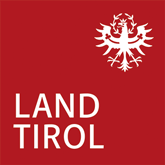 Barriere-Freiheit ist der Abbau von Hindernissen für Menschen mit Behinderungen. Diese Hindernisse nennt man auch Barrieren. Es gibt unterschiedliche Barrieren:Bauliche Barrieren, zum Beispiel Treppen oder Kopfstein-PflasterBarrieren bei der Kommunikation, zum Beispiel fehlende Gebärden-SpracheBarrieren bei der Information, zum Beispiel schwierige WörterBarrieren bei der Bewegung, zum Beispiel sind Verkehrs-Mittel nicht nutzbarSoziale Barrieren, zum Beispiel Vorurteile oder ausgrenzendes VerhaltenDieses Kapitel beschäftigt sich mit den Themen:Zugang zu Informationen, Medien und KommunikationBarriere-Freie WohnungenÖffentliche GebäudeBildungs-EinrichtungenGesundheits-EinrichtungenGewalt-Schutz-EinrichtungenVerkehrs-Flächen und öffentlicher Raum undVerkehrs-Mittel1. Was sagt die UN-Behinderten-Rechts-Konvention?Alles soll für Menschen mit Behinderungen zugänglich sein. Zugänglichkeit bedeutet: Für Menschen mit Behinderungen soll es keine Hindernisse geben. Was muss zugänglich sein? Sprache, Informationen und Internet-SeitenHäuser und Orte, zum Beispiel Wohn-Häuser und ÄmterKinder-Gärten und SchulenKranken-Häuser und Gewalt-Schutz-EinrichtungenStraßen und ParksBusse, Bahnen und Züge2. Zugang zu Informationen, Medien und KommunikationWie ist die Situation in Tirol?Das Land Tirol beschäftigt sich mit Barriere-Freiheit im Internet.Das Land Tirol hat die Internet-Seite geändert.Damit Menschen mit Seh-Behinderungen die Inhalte verstehen können.Die Inhalte können mit einem Programm vorgelesen werden.Dieses Programm heißt Screen-Reader.Das Land Tirol beschäftigt sich auch mit barriere-freien Dokumenten.Damit Landes-Bedienstete barrierefreie Dokumente erstellen können.Menschen mit Behinderungen müssen einen besseren Zugang zu Informationen, Medien und Kommunikation haben.Informationen müssen barrierefrei sein.Dazu gehören Informationen in Leichter Sprache und Gebärden-Sprache.Welche Maßnahmen wurden vorgeschlagen,um die Ziele der UN-Behinderten-Rechts-Konvention zu erreichen? Das Land Tirol soll bei Neuerungen zum Tiroler Teilhabe-Gesetzund zu den Verordnungen leichte Sprache berücksichtigen.Das Land Tirol soll Interessens-Vertretungen informieren,wenn es Verbesserungen für Menschen mit Behinderungen gibt.
Damit die Interessens-Vertretungen
die Informationen an deren Mitglieder weiter-geben können.Es soll Schulungen für Landes-Bedienstete geben.Und zwar zu barriere-freien BeratungenUnd zu Informationen in einfacher Sprache.Das Land Tirol soll barriere-freie Informationen bereit-stellen.Menschen mit Behinderungen sollen Informationen darüber erhalten, wann sie sich an welche Stellen wenden können.Schreiben vom Land Tirol sind nicht immer barriere-frei.Das Land Tirol soll prüfen, wie die Inhalte barriere-frei werden können. 
Zum Beispiel durch Schaffung einer barriere-freie Vorlage
oder einem barriere-freien Begleit-Schreiben.Schreiben vom Land Tirol
sollen in einer möglichst einfachen Sprache geschrieben werden.Das Land Tirol soll ausgewählte Landes-Seitenin Gebärden-Sprache übersetzen.3. Barriere-Freie WohnungenWie ist die Situation in Tirol?In Tirol gibt es keine Zahlen zu barriere-freien Wohnungen.Schätzungs-weise sind etwa drei Prozent aller Wohnungen barriere-frei.Das Land Tirol hat eine neue Wohnungs-Vergabe-Richtlinie.In der Richtlinie steht:Menschen mit Behinderungen sindbei der Wohnungs-Vergabe bevorzugt zu behandeln. Das Land Tirol fördert behinderten-gerechte Maßnahmenbeim Bau eines Hauses oder einer Wohnung.Und behinderten- und alten-gerechte Um-Bauten. Zum Beispiel den Bau eines Liftes oder einer Rampe.Welche Maßnahmen wurden vorgeschlagen? Beim Bau eines Gebäudes werden im Bau-AnsuchenAngaben zur Barriere-Freiheit gemacht,wenn das Vorhaben unter die Regelungen zur Barriere-Freiheit fällt.Das Land Tirol soll mit den Gemeinden darüber sprechen,wie sie Barriere-Freiheit gut erheben können.Es soll eine Statistik über barriere-freien Wohn-Raum geben.Es soll Schulungen zu umfassender Barriere-Freiheit geben. Und zwar in der Ausbildung von bau-technischen Sachverständigen.Auch in der Ausbildung auf den Berufs-Schulensoll Barriere-Freiheit vermehrt berücksichtigt werden.Das Land Tirol soll die Gemeinden informieren:Wenn Barriere-Freiheit verpflichtend im Gesetz vorgeschrieben istund nicht eingehalten wird,dann hat dies Folgen für Verantwortliche.Wenn Bau-Vorschriften überarbeitet werden, muss man Menschen mit Behinderungen einbeziehen.Das wird teil-weise schon umgesetzt.Barriere-Freie Wohnungen, die öffentlich vergeben werden,sollen in der Regel nur an Menschen vergeben werden,die eine barriere-freie Wohnung brauchen.Es ist zu prüfen,ob man barriere-freie Wohnungen an eine Person befristet vergeben kann,wenn diese keine barriere-freie Wohnung braucht.Das Land Tirol soll die Wohnungs-Vergabe-Richtlinie anpassen.Das Land Tirol soll die Wohnungsvergabe-Richtlinie veröffentlichen.Das Land Tirol soll Gemeinden unterstützen,eigene Wohn-Projekte barriere-frei zu bauen.Wissen über barriere-freies Bauen soll verbreitet werden.Zum Beispiel durch Seminare oder Workshops.Das Land Tirol soll Ideen und Lösungen für barriere-freies Bauen verbreiten.Zum Beispiel in Leit-Fäden.Das Land Tirol soll einen Leit-Faden erstellen.Im Leit-Faden soll stehen, was anpass-barer Wohn-Bau bedeutet.Das Land Tirol soll Bau-Gesetze und Bau-Richtlinien prüfen.Und zwar hinsichtlich ihrer Auswirkungen auf die Barriere-Freiheitund in Hinblick auf die UN-Behinderten-Rechts-Konvention.Es soll mehr Schulungen zu umfassender Barriere-Freiheit geben.Und zwar für Sach-Verständige im Bau-Bereichund für Landes- und Gemeinde-Bedienstete, die im Bau-Bereich arbeiten.4. Öffentliche GebäudeWie ist die Situation in Tirol?Öffentliche Gebäude sollen barriere-frei werden.Das Land Tirol hat einen Plan gemacht.In diesem Plan steht,welche Einrichtungen vom Land Tirol als nächstes barriere-frei werden sollen.Der Plan heißt: Etappen-Plan.Das Land Tirol unterstützt Gemeinden bei Maßnahmen zur Barriere-Freiheit.Zum Beispiel gibt das Land Tirol den Gemeinden ein Geld,damit Gemeinde-Gebäude barriere-frei werden.Gemeinde-Gebäude sind Schulen, Kinder-Gärten oder Gemeinde-Ämter.Noch nicht alle öffentlichen GebäudeSind für Menschen mit Behinderungen zugänglich.Das betrifft vor allem Menschen mit Sinnes-Behinderungenund Menschen mit Lern-Schwierigkeiten.Welche Maßnahmen wurden vorgeschlagen? Das Land Tirol soll umfassende Barriere-Freiheitschon bei der Planung von öffentlichen Gebäuden berücksichtigen.Das wird schon teil-weise umgesetzt.Der Etappen-Plan vom Land Tirol soll geprüft und weiter-entwickelt werden.Das Ziel ist, dass alle Gebäude vom Land Tirolumfassend barriere-frei werden.Das wird schon teil-weise umgesetzt.Es soll auch Etappen-Pläne für Gemeinde-Bauten geben. Damit die Gebäude barriere-frei werden.Umfassende Barriere-Freiheit ist zu berücksichtigen.Zum Beispiel muss es mehr Induktions-Schleifenin Gemeinde-Sälen geben. Das Land Tirol soll prüfen,wie öffentliche Toiletten für Menschen mit Behinderungengut genutzt werden können.Toiletten für Menschen mit Behinderungensollen nicht als „Behinderten“-Toiletten bezeichnet werden. 5. Bildungs-EinrichtungenWie ist die Situation in Tirol?Schul-Gebäude müssen barriere-frei sein.Das wird vom Land Tirol geprüft. Das Land Tirol vergibt Förderungen für Kinder-Betreuungs-Einrichtungen.Damit Kinder-Betreuungs-Einrichtungenbarriere-frei gebaut und ausgestattet werden.Schüler:innen mit Behinderungen bekommen oft nicht die Hilfs-Mittel, die sie brauchen.Oft müssen Eltern die Kosten für Hilfs-Mittel bezahlen. Kinder und Jugendliche, die aus psychischen Gründennicht am Schul-Unterricht teil-nehmen können,werden zu Hause oft nicht ausreichend unterstützt.Welche Maßnahmen wurden vorgeschlagen? Das Land Tirol soll erheben, wie gut Pficht-Schulen und Kinder-Gärtenmit technischen und elektronischen Hilfs-Mitteln ausgestattet sind. Zum Beispiel mit Tafel-Lese-Systemen oder Vergrößerungs-Softwaren.Das Land Tirol soll Hilfs-Mittel für Bildungs-Einrichtungen beschaffen.Und die Hilfs-Mittel an Schulen und Kinder-Gärten verleihen. Das Land Tirol soll erheben,wie viele Kinder-Gärten und Schulen barriere-frei sind.Das Land Tirol soll auch erheben,welche Maßnahmen zur Herstellung von Barriere-Freiheit getroffen wurden.6. Gesundheits-EinrichtungenWie ist die Situation in Tirol?Einige ärztliche Ordinationen treffen Maßnahmen zur Barriere-Freiheit.Einige sind jedoch nicht für alle Menschen mit Behinderungen nutzbar. Menschen mit Behinderungen, die in Wohn-Einrichtungen leben,können sich ihre Ärzt:innen oft nicht aussuchen.Weil die Einrichtungen mit bestimmten Ärzt:innen zusammen-arbeiten. Welche Maßnahmen wurden vorgeschlagen? Man muss Menschen mit Lern-Schwierigkeitenim Gesundheits-Bereich vermehrt berücksichtigen. Man muss Maßnahmen zur Gesundheits-Förderungvon Menschen mit Lern-Schwierigkeitenentwickeln und finanzieren. In jedem Kranken-Haus soll eineAnsprech-Person für Menschen mit Behinderungen zuständig sein.Die Ansprech-Person soll Fragen beantworten,die Menschen mit Behinderungen wegen ihrer Behinderung haben.Es ist zu prüfen, ob die Kranken-Häuser umfassend barriere-frei sind.Menschen mit Behinderungen sollen bei den Prüfungen dabei sein.Ein soll einen Maßnahmen-Katalog geben.Es soll einen persönlichen Informations-Pass geben.Der Informations-Pass soll Angaben zur Gesundheit enthalten. Menschen mit Lern-Schwierigkeiten sollen sobesser verstanden und behandelt werden.Es soll Schulungen für Arbeits-Kräfte im Gesundheits-Bereich geben.Und zwar zur Inklusion und Barriere-Freiheit.7. Gewalt-Schutz-EinrichtungenWie ist die Situation in Tirol?Nicht alle Gewalt-Schutz-Zentren in Tirol sind barriere-frei.Rollstuhlfahrer:innen und Menschen mit Sinnes-Beeinträchtigungenkönnen die Räumlichkeiten nicht immer nutzen.Auch Beratungs-Angebote und Informationensind nicht immer barriere-frei. Welche Maßnahmen wurden vorgeschlagen? Broschüren zu Gewalt in leichter Sprache sollen über-arbeitet werden.Das Land Tirol soll in einer Presse-Konferenzauf Broschüren zu Gewalt in leichter Sprache aufmerksam machen. Das Land Tirol soll Gewalt-Schutz-Zentren ermutigen,ihre Räumlichkeiten und ihre Informationen barriere-frei zu gestalten.Das Land Tirol soll die Einrichtungen informieren,dass barriere-freie Um-Bauten gefördert werden.Die Internet-Seite „Gewalt-Frei-Tirol“ soll barriere-frei werden. 8. Verkehrs-Flächen und Öffentlicher RaumWie ist die Situation in Tirol?Der öffentliche Raum ist der Raum außerhalb von privaten Gebäuden. Das sind Verkehrs-Flächen, Geh-Wege, Fußgänger-Zonen und öffentliche Plätze.Der öffentliche Raum ist nicht immer barriere-frei. Geh-Steige haben oft nicht genug Geh-Steig-Absenkungen. Rollstuhlfahrer:innen müssen teil-weise die Fahr-Bahn benutzen,bis sie auf einen Geh-Steig fahren können. Manche Straßen haben Kopf-Stein-Pflaster.Kopf-Stein-Pflaster können für Rollstuhl-Fahrer:innen gefährlich sein.Der Räder der Roll-Stühle können sichin den Zwischen-Räumen der Kopfstein-Pflaster verkeilen. Die Hefte „mobile“ vom Land Tirol machen darauf aufmerksam,wie Verkehrs-Flächen barriere-frei gestaltet werden können.  Welche Maßnahmen wurden vorgeschlagen? Das Land Tirol soll die Bevölkerung weiterhin informieren,wie Verkehrs-Flächen barriere-frei gestaltet werden können. Solche Informationen stehen in den Heften „mobile“.Wichtige Informationen in den „mobile“ Heftensollen in leichter Sprache sein.Es soll einen Leit-Faden für Tirol geben.In diesem Leit-Faden sollenStandards für Barriere-Freiheit im öffentlichen Raum stehen.Und rechtliche Bestimmungen.Und gute Beispiele für Barriere-Freiheit im öffentlichen Raum.Im Leit-Faden sollen Empfehlungen stehen. Wenn Verkehrs-Flächen umgestaltet werden,sollen Menschen mit Behinderungen und Fach-Personenbei der Planung dabei sein.Es soll eine barriere-freie Platt-Form im Internet geben.Menschen mit Behinderungen können auf dieser Platt-Formauf Probleme im öffentlichen Raum hinweisen. Es soll Schulungen für Personen geben,die im Bau-Bereich und Straßen-Bereich tätig sind.Und zwar zur umfassenden Barriere-Freiheit im öffentlichen Raum.Planende und für den Bau verantwortliche Personensollen bestätigen müssen, dass die Planungen den Gesetzen für Barriere-Freiheit entsprechen.Es soll Schulungen für die Gemeinden geben,wie Zugangs-Wege und Geh-Wege barriere-frei gestaltet werden.Zum Beispiel durch Geh-Steig-Absenkungen.Das Land Tirol soll Möglichkeiten prüfen,um Leit-Linien zur Gestaltung des öffentlichen Raums zu schaffen.Es soll ein einheitliches Konzeptmit einheitlichen Formen und Farben geben.Das Konzept soll die Orientierung in Tirol erleichtern.Zum Beispiel durch barriere-freie Hinweis-Schilder.Die Leit-Linien sind bei Neu-Gestaltungen zu berücksichtigen.Menschen mit Behinderungen sollen bei der Gemeinde- und Städte-Planung dabei sein. 8. Verkehrs-MittelWie ist die Situation in Tirol?Neue Fahrzeuge vom Verkehrs-Verbund Tirolhaben Rampen, Lifte oder andere Vorrichtungen,um Menschen mit Mobilitäts-Einschränkungeneinen barriere-freien Einstieg zu ermöglichen. Sehr viele Informations-Anzeigen haben Text-to-Speech Einrichtungen. Eine Text-to-Speech Einrichtung ist ein Programm.Dieses Programm ist für Menschen mit Seh-Behinderungen.Über einen Knopf-Druck kann man Informationen zu Fahrten hören.In vielen öffentlichen Verkehrs-Mitteln werden noch keine Durch-Sagen gemacht.Informationen zu nächsten Halte-Stellensind oft nur am Bildschirm lesbar.Rollstuhl-Fahrer:innen können nicht alle Halte-Stellen nutzen.Oft gibt es keine Geh-Steig-Absenkungen.Oft bieten Halte-Stellen nicht genug Platz für Roll-Stühle. Vom Land Tirol gibt es ein Geld,damit Bahnhöfe barriere-frei umgebaut werden. Welche Maßnahmen wurden vorgeschlagen? Ein Etappen-Plan wird erstellt.Der Etappen-Plan hat das Ziel:Der öffentliche Verkehr soll umfassend barriere-frei sein.Bushalte-Stellen, an denen viel los ist, sollen barriere-frei werden.Man muss öffentliche Verkehrs-Mittel barriere-frei aus-statten.Zum Beispiel sollen Busse und Bahnen Halte-Stellen-Anzeigen haben.Es soll wichtige Informationen in Blinden-Schrift geben.Es braucht auch spezielle Informationenfür Menschen mit Lern-SchwierigkeitenZum Beispiel Symbole.Das Land Tirol soll prüfen,ob Menschen mit Behinderungen Halte-Stellen nutzen können. An Halte-Stellen, die oft benutzt werden,soll es befestigte Bus-Steige geben.Damit Menschen mit Seh-Behinderungen den Unterschiedzwischen Halte-Stellen-Bereich und Warte-Bereich erkennen.An Halte-Stellen soll es auch ein Aufmerksamkeits-Feld geben.Wichtig ist, dass auch Menschen mit Mobilitäts-Einschränkungendie Halte-Stellen nutzen können.An Halte-Stellen, die oft benutzt werden, soll es spezielle Informationenfür Menschen mit Lern-Schwierigkeiten geben.Zum Beispiel Beschriftungen in Symbolen.Es soll auch Informationen in Blinden-Schrift geben. Es soll die Möglichkeit geben,die nächsten Abfahrten abfragen zu können. Zum Beispiel mit Hilfe einer barriere-freie App.Verkehrs-Unternehmen, die für die Firma VVT fahren möchten,sollen nach-weisen müssen,dass die Fahrer:innen Schulungenzur Unterstützung von Fahr-Gästen mit Behinderungen erhalten. Im Taxi-Gewerbe soll Barriere-Freiheit berücksichtigt werden.Das Land Tirol soll Leistungen der Behinderten-Hilfe weiter-entwickeln. Damit Menschen mit Behinderungenbei der Nutzung öffentlicher Verkehrs-Mittelöfter unterstützt werden können.